Follow to learn Operating SystemsWindows XP – Operating SystemDesktop – main portion of the screen; can place tools her to help make using the computer easierIcons – visual symbols that represent programs, files, or folders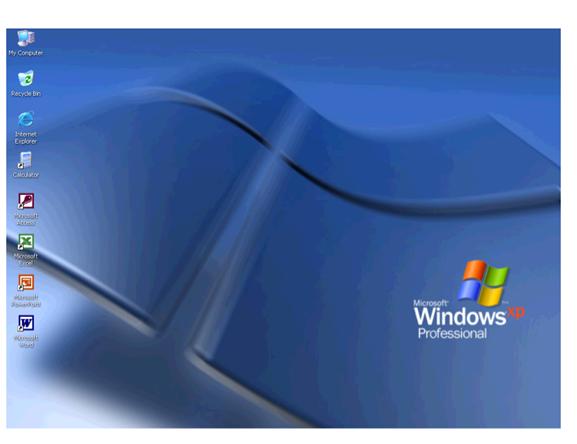 Double click on an icon to accessDouble click on the Word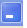 Minimize the program – click the 3rd button on the top rightTaskbar – at the bottom of the screen; leads to different tasks or applicationsDivided into 4 AreasStart – access to different tasks or applicationsClick Start, Programs, Internet ExplorerShould get a Stop Sign because the Internet is blocked (Do Not Close)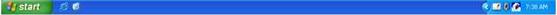 Quick Launch – access to different tasks or applicationsClick Show DesktopProgram Button Area – programs that are openClick on the Word Program to make it activeSystem Tray – programs running in the background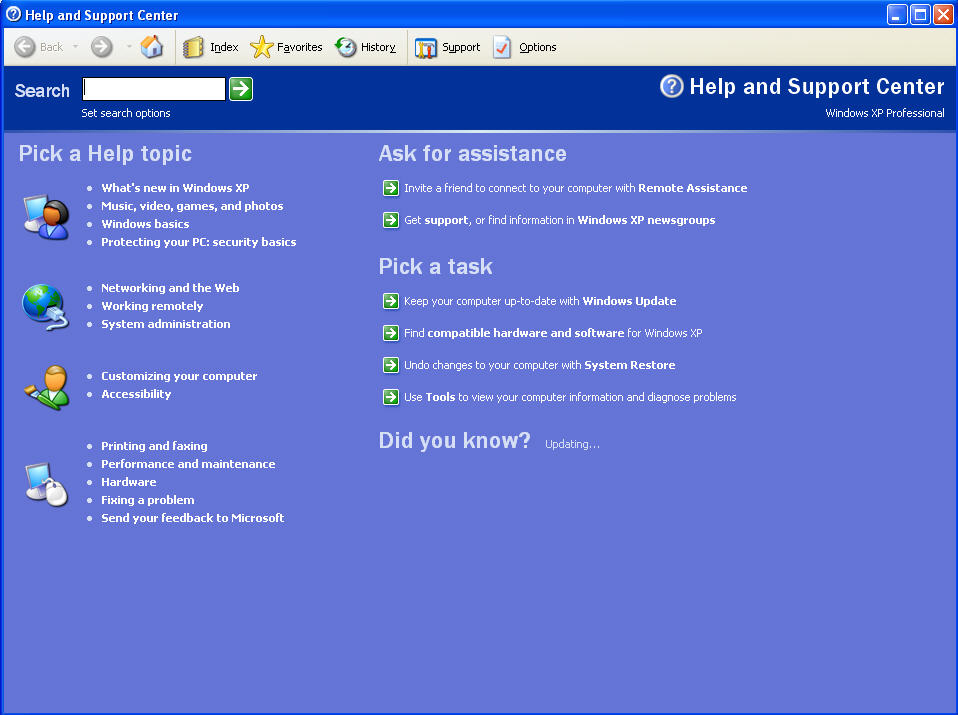 Help and Support - Gives you possible topics on issues you want help withClick Start, Help and SupportType “Games” in the Search BoxThe suggested topics are listed to possibly help find a solution to a problem.Disk Cleanup - Scans your hard drive and identifies unnecessary files that can be deleted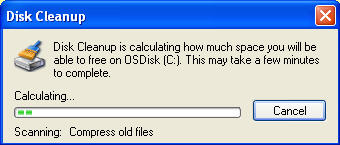 Click Start, Programs, Accessories, System Tools, Disk CleanupClick Cancel since this will take too longCancel is a Command ButtonDisk Defragmenter - Scans the drive and puts things in a better order to free up space on the drive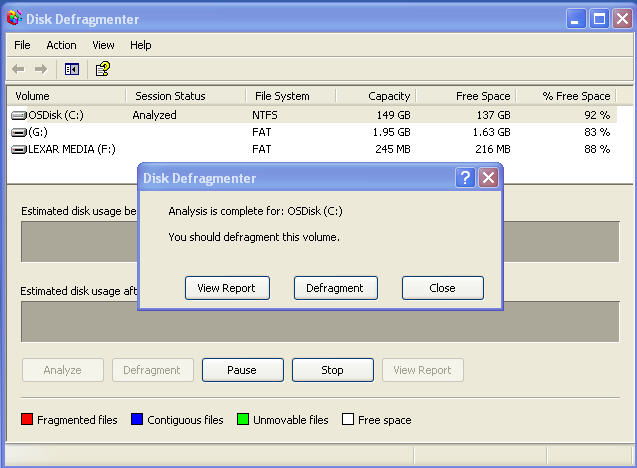 Click, Start, Programs, Accessories, System Tools, Disk DefragmenterClick Analyze to start the hard drive analysisClick Close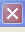 Click the X to Close the programSearch for Files/Folders - Allows you to find files/folders that you have misplacedClick Start, Search, For Files and Folders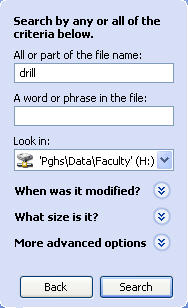 Click Green Arrow next to All Files and FoldersIn All or part of file name, type “Drill”In “Look in” change to your V:\ (Student Number) DriveClick SearchNotice the files that were found.Click the Red X to close the dialog box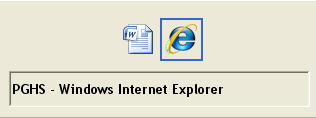 Toggle through open Programs – Lets you change the active program Press Alt + Tab Hold the Alt Key and Press Tab to move between programsRelease the keys when Word is selected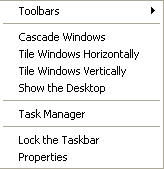 Tiling Windows – lets you view multiple Programs at one timeRight click on the Taskbar; click Tile Windows VerticallyRight click on the Taskbar; click Undo TitleRight click on the Taskbar’ click on Tile Windows Horizontally 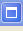 In Word, click MaximizeClosing programs – shuts the program downClick the X in the upper right corner of each application that is open